ACO Tiefbau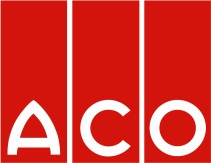                                 LeistungsverzeichnisProjekt:LV:OZLeistungsbeschreibung                                       Menge   MEEinheitspreis Gesamtbetrag1.1Entwässerungsrinne ACO DRAIN Multiline Seal in V100Sentsprechend DIN EN 1433 und DIN 19580,
wasserdicht gemäß IKT Prüfsiegel D00978,aus frost- und tausalzbeständigem ACO Polymerbeton,
mit integriertem Kantenschutz aus verzinktem Stahl,mit schraubloser Sicherheitsarretierung Drainlock, Entwässerungsrinne Multiline Seal in entsprechend DIN EN 1433 und DIN 19580, mit integrierter EPDM-Dichtung zur Ausbildung eines wasserdichten Rinnenstoßes entsprechend IKT Prüfsiegel D00978 (aufrufbar unter www.aco-tiefbau.de/sealin oder www.ikt.de), 
aus frost- und tausalzbeständigem Polymerbeton, mit integriertem Kantenschutz aus verzinktem Stahl, 
mit schraubloser Sicherheitsarretierung Drainlock, 	Nennweite 10,0 cm, 	Baubreite 13,5 cm, Baulänge 100,0 cm, Bauhöhe 15,0cm, 17,5cm, 20,0cm oder 25,0cm* mit Wasserspiegelgefälle,* Bauhöhe 20,0 cm und  25,0 cm mit Stufengefälle,* Bauhöhe 15,0 cm bis 20,0 cm mit Sohlengefälle 0,5 % als Eigengefälle in der Rinnensohle,*	mit fließoptimiertem V-Querschnitt, mit Ausnehmungen an der Außenwand zur Verankerung im Fundamentbeton, Abdeckungen Kl. A15 DIN EN 1433 mit Arretierung Drainlock als:Stegrost, Stahl verzinkt, Schlitzweite 10mm, Einlaufquerschnitt 312 cm²/m, mit von oben nicht sichtbarer Arretierung, *Längsstabrost, Stahl verzinkt, Schlitzweite 11 mm, Stabdicke 3 mm, Einlaufquerschnitt 920 cm²/m, *Lochrost, Stahl verzinkt mit Kunststoffunterbau, Lochdurchmesser 6mm, Einlaufquerschnitt 178cm²/m, mit von oben nicht sichtbarer Arretierung, *Abdeckungen Kl. B125 DIN EN 1433 mit Arretierung Drainlock als:Maschenrost Q+, Stahl verzinkt, Maschenweite 30x10mm, Einlaufquerschnitt 845 cm²/m, mit Verschiebesicherung, mit von oben nicht sichtbarer Arretierung, *Längsprofilrost, Stahl verzinkt, Rutschhemmung gemäß den Anforderungen der GUV Regel R 181, Klasse R11 nach DIN 51130, Typ Heelguard mit 8mm Schlitzweite, mit 11mm breiten durchlaufenden Längsprofilen, Einlaufquerschnitt 430 cm²/m, mit Verschiebesicherung, mit von oben nicht sichtbarer Arretierung, *Stegrost, Gusseisen EN-GJS, Schlitzweite 12mm, Einlaufquerschnitt 371 cm²/m, *Querstabrost, Stahl verzinkt, Schlitzweite 10mm, Stabdicke 3mm, Einlaufquerschnitt 676cm²/m, *Compositstegrost Microgrip, Kunststoff  PP anthrazitschwarz, patentierte rutschhemmende Oberflächenstruktur gemäß den Anforderungen der GUV Regel R 181, Rutschhemmung der Klasse R13 gemäß DIN 51130, Typ Heelguard mit Schlitzweite 8mm, Einlaufquerschnitt 284 cm²/m, mit Verschiebesicherung, *Composit Stegrost, Kunststoff  PP silbergrau, Typ Heelguard mit Schlitzweite 8mm, Einlaufquerschnitt 284 cm²/m, mit Verschiebesicherung, *Abdeckungen Kl. C250 DIN EN 1433 mit Arretierung Drainlock als:Stegrost, Gusseisen EN-GJS, Schlitzweite 12 mm, Einlaufquerschnitt 371 cm²/m, mit Verschiebesicherung, *Stegrost, Stahl verzinkt, Schlitzweite 10mm, Einlaufquerschnitt 312 cm²/m, mit von oben nicht sichtbarer Befestigung, *Längsstabrost in Maschenoptik, Gusseisen EN-GJS, Maschenweite 31x12 mm, Einlaufquerschnitt 433 cm²/m, mit Verschiebesicherung, *Stegrost, Gusseisen EN-GJS, Typ Heelguard mit Schlitzweite 5 mm, Einlaufquerschnitt 191 cm²/m, mit Verschiebesicherung, *Lochrost, Stahl verzinkt, Lochdurchmesser 6 mm, Einlaufquerschnitt 178 cm²/m, mit von oben nicht sichtbarer Arretierung, *Compositstegrost Microgrip, Kunststoff  PA anthrazitschwarz, patentierte rutschhemmende Oberflächenstruktur gemäß den Anforderungen der GUV Regel R 181, Rutschhemmung der Klasse R13 gemäß DIN 51130, Typ Heelguard mit Schlitzweite 8mm, Einlaufquerschnitt 284cm²/m, mit Verschiebesicherung, *Maschenrost Q+, Stahl verzinkt, Maschenweite 30x10mm, Einlaufquerschnitt 800 cm²/m, mit Verschiebesicherung, mit von oben nicht sichtbarer Arretierung, *Abdeckungen Kl. D400 DIN EN 1433 mit Arretierung Drainlock als:Stegrost, Gusseisen EN-GJS, Schlitzweite 12mm, Einlaufquerschnitt 371 cm²/m, mit Verschiebesicherung, *Maschenrost Q+, Stahl verzinkt, Maschenweite 30x10 mm, Einlaufquerschnitt 690 cm²/m, mit Verschiebesicherung, mit von oben nicht sichtbarer Arretierung, *Abdeckungen Kl. E600 DIN EN 1433 mit Arretierung Drainlock  als:Stegrost, Gusseisen EN-GJS, Schlitzweite 12 mm, Einlaufquerschnitt 371cm²/m, mit Verschiebesicherung, *liefern und nach Einbauanleitung des Herstellers verlegen._______St.....................................1.2Entwässerungsrinne Multiline Seal in, wie Hauptposition,	Nennweite 10,0 cm, Baubreite 13,5 cm, jedoch Baulänge 50,0 cm, 	Bauhöhe 15,0cm, 17,5cm, 20,0cm oder 25,0cm* mit Wasserspiegelgefälle, mit seitlichen Vorformungen für Eck-, T- und Kreuzverbindung, 	liefern und nach Einbauanleitung des Herstellers verlegen._______St.....................................1.3Entwässerungsrinne Multiline Seal in, wie Hauptposition,	Nennweite 10,0 cm,	Baubreite 13,5 cm,jedoch Baulänge 50,0 cm,	Bauhöhe 16,0cm, 18,5cm, 21,0cm oder 26,0cm* mit Wasserspiegelgefälle, passend zu den Rinnen der Hauptposition, mit seitlichen Vorformungen für Eck-, T- und Kreuzverbindung, mit Lippenlabyrinthdichtung aus NBR für senkrechten 	wasserdichten Rohranschluss DN/OD 110, liefern und nach Einbauanleitung des Herstellers verlegen._______St.....................................1.4Einlaufkasten Kurzform Multiline Seal in, aus frost- und tausalzbeständigem Polymerbeton,mit integriertem Kantenschutz aus verzinktem Stahl 	mit schraubloser Arretierung System Drainlock,Nennweite 10,0 cm, 	Baubreite 13,5 cm, Baulänge 50,0 cm, 	Bauhöhe 45,0 cm, 	mit eingegossenen Anschlussschablonen aus Kunststoff PP an den beiden Stirnseiten, mit zwei Stück beigepackten Anschlussadaptern Kurzform aus Kunststoff PP mit Dichtlippen zum wasserdichten und stufenlosen Anschluss der Rinnen der Bauhöhen 15,0cm bis 20,0cm an beiden Stirnseiten, mit einer beigepackten Stirnwand zum wasserdichten Verschließen einer Stirnseite, wenn der Einlaufkasten am Ende des Rinnenstranges positioniert ist, mit Montageanleitung, mit  Lippenlabyrinthdichtung aus NBR für waagerechten, wasserdichten Rohranschluss DN/OD 110, mit Schlammeimer aus Kunststoff PP, mit Abdeckung wie Rinnen der Hauptpositionliefern und nach Einbauanleitung des Herstellers einbauen._______St.....................................1.5Einlaufkasten Langform Multiline Seal in, aus frost- und tausalzbeständigem Polymerbeton,mit integriertem Kantenschutz aus verzinktem Stahl 	mit schraubloser Arretierung System Drainlock, Nennweite 10,0 cm, 	Baubreite 13,5 cm, Baulänge 50,0 cm, 	Bauhöhe 60,0 cm, mit eingegossenen Anschlussschablonen aus Kunststoff PP an den beiden Stirnseiten, mit zwei Stück beigepackten Anschlussadaptern Kurzform aus Kunststoff PP mit Dichtlippen zum wasserdichten und stufenlosen Anschluss der Rinnen der Bauhöhen 15,0 cm bis 20,0 cm an beiden Stirnseiten, mit zwei Stück beigepackten Anschlussadaptern Langform aus Kunststoff PP mit Dichtlippen zum wasserdichten Anschluss der Rinnen V100S mit der Bauhöhe 25,0cm an beiden Stirnseiten, mit einer beigepackten Stirnwand zum wasserdichten Verschließen einer Stirnseite, wenn der Einlaufkasten am Ende des Rinnenstranges positioniert ist, mit Montageanleitung, mit  Lippenlabyrinthdichtung aus NBR für waagerechten, wasserdichten Rohranschluss DN/OD 160, mit Schlammeimer aus Kunststoff PP, mit Abdeckung wie Rinnen der Hauptpositionliefern und nach Einbauanleitung des Herstellers einbauen._______St.....................................1.6Kombistirnwand Multiline Seal in für Rinnenanfang und -ende, aus Kunststoff PP, zum wasserdichten, stufenlosen und stirnseitigen Verschließen der Rinnen mit den Bauhöhen 15,0 cm bis 25,0 cm, mit integriertem Kantenschutz aus verzinktem Stahl,Nennweite 10,0 cm, Baubreite 13,5 cm,Baulänge 1,4 cm,  Bauhöhe 25,0 cm, bauseitig an Bauhöhe der Rinne anpassen, liefern und einbauen_______St.....................................1.7Entwässerungsrinne Multiline Seal in, wie Hauptposition, jedoch als Rinnenkörper  mit Sohlensprung 5,0 cm bei Verlegung der Typen 10.0 und 20.0 im Stufengefälle, Nennweite 10,0 cm, Baubreite 13,5 cm, Baulänge 50,0 cm,	Bauhöhe 25,0cm, liefern und nach Einbauanleitung des Herstellers verlegen._______St.....................................1.8Stirnwand für Rinnenende Multiline Seal in,mit integriertem Kantenschutz aus verzinktem Stahl, aus frost- und tausalzbeständigem Polymerbeton, mit Lippenlabyrinthdichtung aus NBR für waagerechten, 	wasserdichten Rohranschluss DN/OD 110, Nennweite 10,0 cm, Baubreite 13,5/15,4 cm, Baulänge 3,0 cm, für die Bauhöhen 15,0cm, 17,5cm, 20,0cm oder 25,0cm,*liefern und einbauen._______St.....................................1.9Adapter für Fließrichtungswechsel Multiline Seal in,mit integrierter EPDM-Dichtung zur Ausbildung eines wasserdichten Rinnenstoßes, 	aus frost- und tausalzbeständigem Polymerbeton, 	mit integriertem Kantenschutz aus verzinktem Stahl, 	zum Ankleben mit Polyesterklebemasse an den Rinnenanfang, 	Baulänge 3,0 cm, Baubreite 13,5cm, Bauhöhe 15,0cm, 17,5cm, 20,0cm oder 25,0cm,*liefern und einbauen._______St.....................................1.10Adapter für Eck-, T- und Kreuzverbindung Multiline Seal in,	aus frost- und tausalzbeständigem Polymerbeton, 	mit integriertem Kantenschutz aus verzinktem Stahl, 	Verkleben mit Polyesterklebemasse an der Längsseite der Rinnenkörper mit seitlichen Vorformungen zum wasserdichten Anschluss von Eck-, T- und Kreuzverbindungen, Baulänge 1,4 cm, Baubreite 13,5 cm, Bauhöhe 15,0cm, 17,5cm, 20,0cm oder 25,0cm,* liefern und einbauen._______St.....................................1.11Rosthaken Standard, Stahl verzinkt, zum Ausheben der Abdeckroste liefern._______St.....................................1.12Rosthaken klein, Stahl schwarz lackiert,zum Öffnen der Maschenroste Q+, Compositroste und Längsprofilroste liefern	_______St.....................................1.13Gleitmittel Multiline Seal in, Silikonfett, Tube mit Inhalt 23 g, für die EPDM-Dichtung an der Auslaufseite der Rinnen Multiline Seal in, liefern	_______St.....................................* nicht zutreffendes bitte streichen